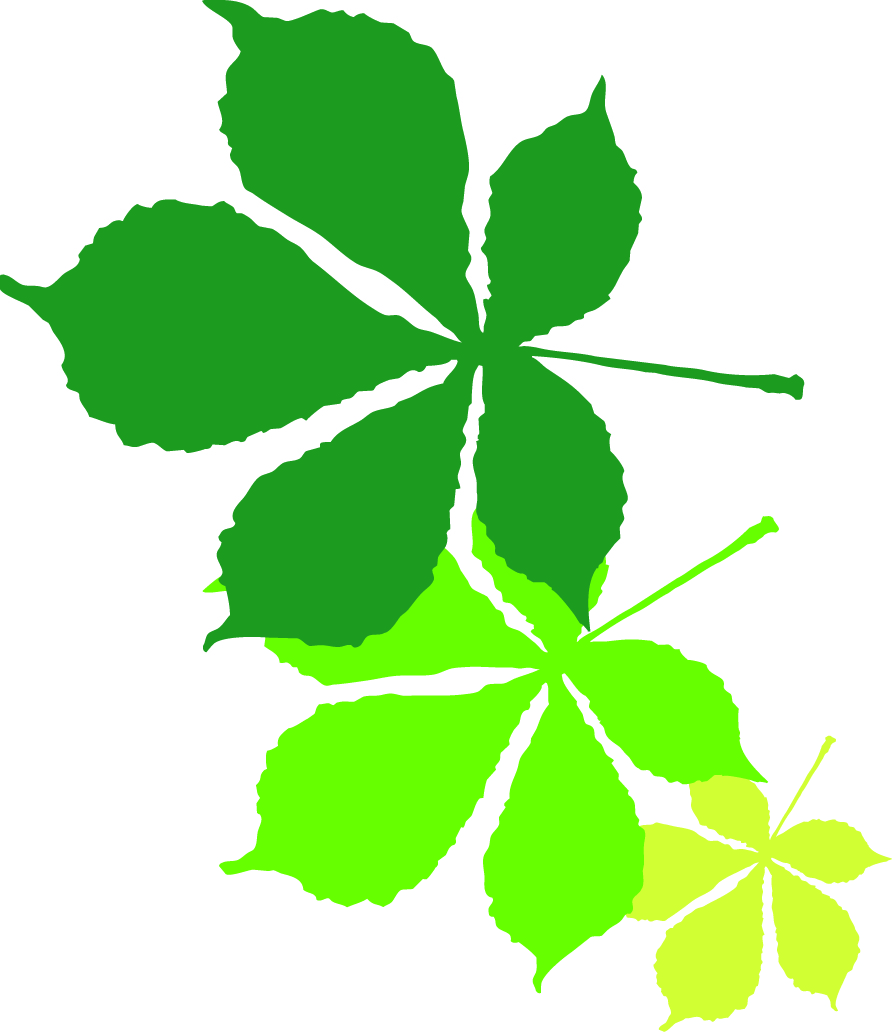                  INFORMATION ABOUT THE SCIENCE DEPARTMENT 1.	Introduction:Chestnut Grove’s Science Department is a rapidly improving department which has been on a journey of significant improvement over the past 10 years.  It is staffed by a group of young, enthusiastic Scientists who work very well together and have built a forward-looking, high performing department.  
Staffing:The Department consists of:Head of Science  2 i.c. (with responsibility for KS3) 3 i.c. (with responsibility for vocational courses)Lead teacher5 main scale Science teachers: 1 Senior Technician and 1 Technician All staff teach general Science at Key Stage 3 & GCSE combined Science, but specialise in their own discipline at GCSE Triple Science, A level and level 3 Applied Science. 
  AccommodationWe have brand new laboratories and prep room.The department has an office area equipped with computers for staff, the prep room also has a computer for each technician4.  	Curriculum and student performancea)  Key Stage 3:Key Stage 3 Science is well embedded as a 2 year condensed course.  There is a particular focus on practical work on which our students thrive and enjoy.  In Year 9, all students begin the core units of the GCSE specification, enabling more flexible progression onto the most suitable KS4 courses in Year 10. b)  Key Stage 4:Students are guided, according to their ability and aptitude for Science into one of the following pathways:  GCSE Triple Science;GCSE Combined Science;GCSE Combined Science alongside the Entry level certificateAll of our GCSE results in 2018 were above national results, our Triple Science results in particular are excellent2018 GCSE Examination results (4-9):Physics:    100%Chemistry:  100%Biology:     100%Combined Science: 61%c)  Key Stage 5:The department offers A level Biology, Physics and Chemistry and level 3 Applied Science, a vocational qualification with a strong practical element.  All four courses are popular and successful, with the A levels attracting some of our most able students, the number of which is increasing year on year, as some very able year groups reach the Sixth Form.  Because of this Science courses are a popular choice at Higher Education.    Key Stage 5 results (A*-B/A*-E):Chemistry: 83%/100%Biology: 40%/100%Physics: 20%/80%Applied Science: 17%/100%
Conclusion
I hope you like what you read about us here.  Obviously, however, you will want to see for yourselves.  All short-listed candidates are given the opportunity to look around the department and the school, so please do get your application in, and we look forward to reading your experience and what you might offer the students at Chestnut Grove.Christian KingsleyHeadteacher